DirectionFrom South:Take 35E North (Saint Paul) to exit PennsylvaniaTurn Left on PennsylvaniaTurn Right on Jackson StTurn Right on Acker StTurn Left on Jackson St againGo for 3 blocks. Turn Right on Cayuga StTurn Right on L’orient StTurn Right on Genesee St,The house is on Right hand side (there is street light in front of house)Go home after recording sessionTurn Left on L’orient StTurn Left on Cayuga StTurn Left on Jackson St (follow the curve to Jackson St)Go pass Region Hospital (left hand side), until seeing 12th StreetTurn Right on 12th StEither take 35E South or 94 West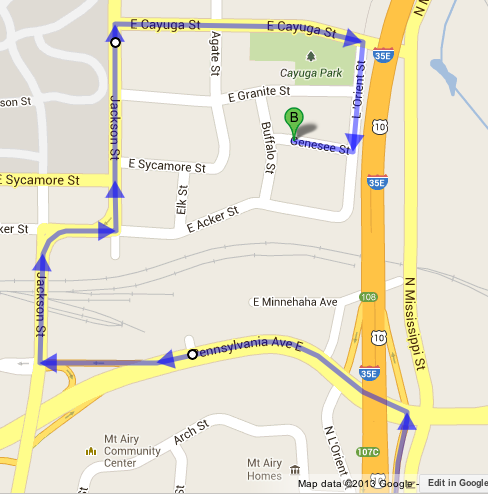 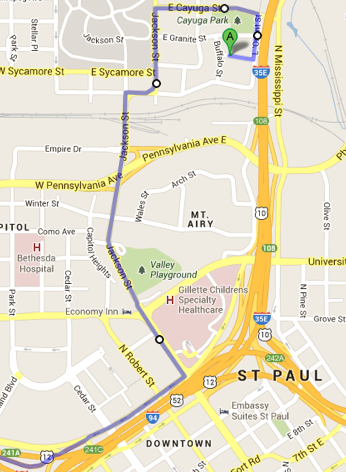 